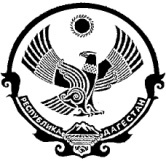 Муниципальное бюджетное образовательное учреждение«Лицей №8»г. МахачкалаП Р И К А З«25»  марта  2020 г.				                           №34-П«О назначении ответственных за организацию и сопровождение дистанционного обучения».      В соответствии с приказом Министерства образования Республики Дагестан от 23.03.2020 № 800-05\20 «Об утверждении неотложных мероприятий по предупреждению распространения коронавирусной инфекции» и с целью недопущения распространения инфекционного заболевания Приказываю:Назначить ответственными за организацию и сопровождение дистанционного обучения обучающихся Рясную Л. М., заместителя директора по УВР, Омарову П.А., заместителя директора по УВР, Джамалудинову В.В., заместителя директора по УВР по начальной школе, Гаджиеву З.С., заместителя директора по ИОП. Гаджиевой З.С., заместителю директора по ИОП, провести методическое совещание с педагогами школы с целью определения дистанционного обучения в школе. Рясной  Л.М., Омаровой П.А., Джамалудиновой В.В. вести ежедневный контроль за своевременностью проведения занятий, оперативностью выставления отметок в электронный журнал, соблюдения норм            СанПиНа. по организации учебного процесса.Контроль исполнения настоящего приказа оставляю за собой.           Директор лицея №8                                           Алиева З.З.Муниципальное бюджетное образовательное учреждение«Лицей №8»г. МахачкалаП Р И К А З«26» марта  2020 г.				                           №38-П«Об утверждения Положения о дистанционном обучении»       В соответствии со статьей 28 ФЗ от 29.12.2012 №273-ФЗ «Об образовании в РФ», на основании решения педагогического совета МБОУ «Лицей №8» Приказываю:Утвердить Положение о дистанционном положении (приложение к приказу) Заместителю директора по ИОП Гаджиевой З.С. в срок до 06.04.2020 опубликовать Положение «О дистанционно обучение», указанном в пункте №1 настоящего приказа, на сайте МБОУ «Лицей №8» в подразделе «Документы» раздела «Сведения об образовательной организации».Делопроизводителю Магомедовой З.М. в срок 03.04.2020 ознакомить педагогических работников с Положением о дистанционном обучении, указанном в пункте №1 настоящего приказа.Контроль за исполнением оставляю за собой.        Директор «лицея №8                                                   Алиева З.З.Муниципальное бюджетное образовательное учреждение«Лицей №8»г. МахачкалаП Р И К А З«26» марта  2020 г.				                           №36-П «О переходе на обучение с помощью дистанционных технологий» В целях обеспечения соблюдения ФЗ от 30.03.1999 г. №52- ФЗ «О санитарно эпидемиологическом благополучии населения», в соответствии с приказом Министерства просвещения РФ от 17.03.2020г. №104 «Об организации образовательной деятельности в организациях, реализующих образовательные программы начального общего, основного общего и среднего общего образования и дополнительные общеобразовательные программы среднего профессионального образовательного и дополнительные общеобразовательные программы, в условиях распространения новой короновирусной инфекции на территории Российской Федерации», в соответствии с приказом Министерства образования Республики Дагестан от 23.03.2020г. № 800-05\20 «Об утверждении Плана неотложных мероприятий по предупреждению распространения корона вирусной инфекции» Приказываю: 1Рясной Л.М., Омаровой П.А., Джамалудиновой В.В. – заместителям директора по УВР: 1.1 Организовать обучение по основным образовательным программам НОО, ООО, СОО с помощью дистанционных технологий с 06.04.20201.2 Проинформировать обучающихся и их родителей (законных представителей) об организации обучения с помощью дистанционных технологий и условий такого обучения всеми имеющимися средствами связи, включая родительские чаты 1.3 Проконтролировать внесение изменений в рабочие программы основных образовательных программ НОО, ООО, СОО в части закрепления обучения с помощью дистанционных технологий. 2. Назначить ответственными за организацию обучения с помощью дистанционных технологий согласно приложению. 3. Гаджиевой З.С,. заместителю директора по ИОП, разместить настоящий приказ на официальном сайте МБОУ «Лицей №8» в срок до 06.04.2020. 4. Учителям – предметникам: 4.1. Подготовить перечень домашних заданий и комментариев по изучению новой темы в соответствии с календарно тематическим планированием по всем учебным предметам, курсам учебного плана и расписанием уроков 4.2. Обеспечить систему проверки и оценивания выполненных домашних заданий обучающихся в период временного приостановлении очной формы обучения4.3. Своевременно заполнять электронные журналы в соответствии расписание уроков 5. Контроль за исполнением оставляю за собой. Директор лицея №8                                             Алиева З.З. 